DECRETO MUNICIPAL N.º 2.377/2020Altera o inciso I do Art. 33 do Decreto Municipal n.º 2.376/2020.O PREFEITO MUNICIPAL, no uso das atribuições que lhe confere o inciso III do art. 29 da Lei Orgânica Municipal e considerando a necessidade de produção de alimentos e respeitando as normas de prevenção que visam à redução dos riscos de contaminação pelo novo coronavírus (COVID 19).				DECRETA:Art. 1º Fica alterado o inciso I do Art. 33 do Decreto Municipal n.º 2.376/2020, passando  a vigorar com a seguinte redação:“Art. 33. Os frigoríficos e abatedouros deverão adotar as seguintes medidas de combate e prevenção à pandemia do novo Coronavírus (COVID-19):I – adequar a carga horária de trabalho de seus funcionários, visando à segurança e o descanso dos mesmos;II – . . . Art. 2º Este Decreto entra em vigor na data de sua publicação, revogando as disposições em contrário do I do Art. 33 do Decreto Municipal n.º 2.376/2020.				Hulha Negra, 09 de abril de 2020.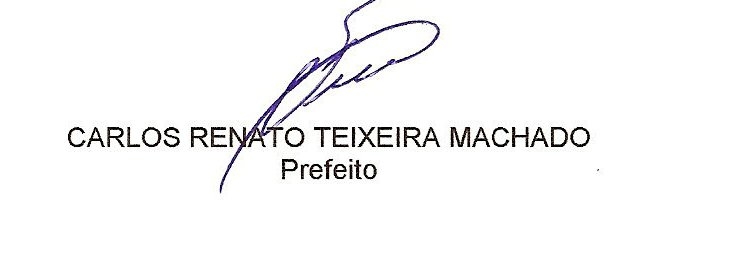 